-June 14, 2021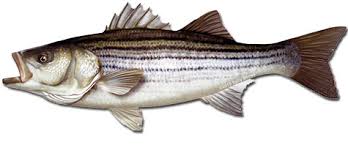 President – Tom Wilkison                                                                   Reefball Coordinator – Bud Connors                                                           Vice President – Steve Schneider                                                       Scholarship Foundation – Steve Schneider                                                               Treasurer – Christy Helgason                                                             Raffles Committee –Don RollysonWebmaster – Bob Lawrence                                                               Club Fishing Tournaments Committee                                                                                                                                                                        Membership Committee –vacant                                                                 – Chuck Prahl Christy Helgason Helmar HelgasonGuest Speakers –need someone to step upClub Fishing Trips – vacant (looking for volunteer)Flea Market – Harry Miller  Tom Wilkison
Board Members- Tom Wilkison, Steve Schneider, Christy Helgason, Bob Lawrence, Harry Miller (n/v),
                            Steve Spellman, Rob Hardy, Bud ConnorsNEXT MEETING  June 17, 2021  7:00 PM   at Elks Lodge #1272  Cambridge, Md. 21613  The Mid-Shore Fishing Club is dedicated to protect and preserve the rights and traditions of the recreational fisherman May MeetingMay’s meeting was called to order at 7:00 pm.  There were 16 members in attendance.  Joe Opalski and Gary Peek won the 50/50.Fishing ReportPlenty of small rock around the Choptank.  Lots of small ( 1 ½” ) alewives around.  Most keeper rock have been in shallow water at day break and later in the evening.  Casting surface lures in the morning has been effective.   Cooke’s Point has been better than Todd Point. Toby Frey has caught fish in  Castle Haven and at  Howell’s Point. There are reports of catching spec on bait as well as black drum on the Honga.   Chuck Prahl picked up a 22” spec near Howell’s Point and more than a few keeper rock  up to 24”.  He was using a jighead with  a paddle tail.  Generally white with a yellow to chartreus  paddle .  The trolling trip out of Oxford became a live lining trip out of Kent Island.  Our guys limited out aboard the Marianne.   

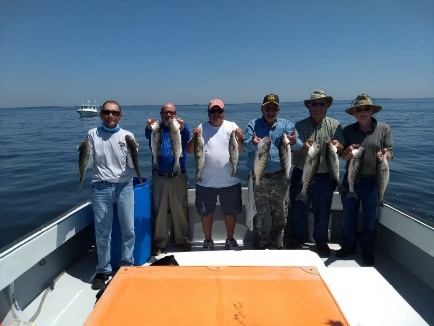 Live Lining aboard the MarianneClub TripsJune 25  live lining for rock out of Kent Island  closed
August 23rd and September 6th  Cobia trips…folks will sign up (call Tom) and 6 names with be drawn from sign up list…subsidized
Augusts trips (2nd & 9th ) with Kevin Josenhans     3 anglers @ trip   out of Crisfield    July drawing     winners eligible 1 trip only…subsidized	
October trips (2nd & 16th) with Kevin Josenhans   3 anglers @ trip out of (choice) September drawing    winners eligible 1 trip only..subsidizedTreasurer’s Report
We have (cttm) in our regular account and (cttm) in our scholarship fund account.Election of OfficersOur club officer’s terms expire at the end of this year.  If you have an interest at serving as club president, vice president, recordingsecretary (webmaster) and/or treasurer please let Tom Wilkison  (410-404-3426 )  know so your name can be placed in consideration for  our fall election.                                                                                                   Reef Balls   We  have 40 reef balls ready to deploy and 4 in molds that need to be stripped.  If they are successful we’ll  have 44 ready to go.  There are ongoing conversations about getting these reef balls deployed.  More to come on this.Tournament FishingIf you hear of a tournament that may be of interest to our members, let me know and I’ll spread the word via email.Guest SpeakersMay’s guess speaker was Keith Lockwood.  Keith prepare the fishing reports for Md.  DNR.  By all accounts Keith’s presentation was top notch.  Keith lives on the Tuckahoe near the Choptank.  He’s been with the DNR for over 30 years.  Where he used to witness 3 or 4  striped bass  spawning events, this past spring he saw one.  There is still talk of further regulations regarding striped bass.  Keith talked about watching large stripers head butting the cows, trying to facilitate an egg release.  He’s seen the water white with milt.  Pretty cool stuff. June’s speakers are Bill Obrien and Joe Capp from Shore Tackle and Custom Rods  If you have any ideas for a speaker or a topic, please  let us know.  If there is a speaker you would like to hear, please let us know (with that speakers contact info).  Respond to this email with your wishesYear Long Fishing ContestRock Fish    49”     Guy Edgar IV
Crappie 15”  Guy Edgar IV
Catfish  44”  Guy Edgar IV
Chain Pickerel  23 ¾”  Tom Wilkison
White Perch 13 ¼”  Guy Edgar IV
Largemouth 19 ½”  Guy Edgar IV
Hickory Shad 17”  Chuck Prahl
Brown trout 13” Joe Opalski
Flounder  22 5/8”  Hilmar Helgason
Yellow Perch  11 ½”  Joe Opalski
Blue gill    8 5/8”  Steve Spellman
Speckled trout 20 ½”  Guy Edgar IV
Guy’s 20 ½”er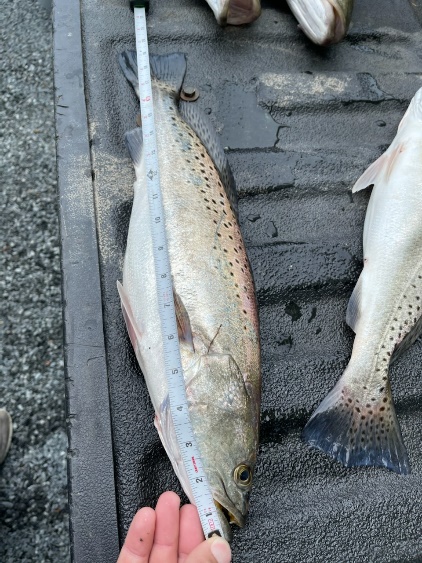 DuesFolks, dues are due at the beginning of the year.  I have attached the form, just fill it out and send your dues in. Its easy, all you have to do is do it.Up Coming EventsMSFC monthly meeting June 17th   Elks Club 7:00 pm
Luncheon July 1st.   noon Riverview  at the Point
Kid’s Fishing Derby   August 7th  Long Wharf Park
see club trips aboveSponsors and PatronsFolks, thank you for your support.  We hope you continue this year.  There is a place to do so on our membership application which is attached to the email that delivered this newsletter. Patrons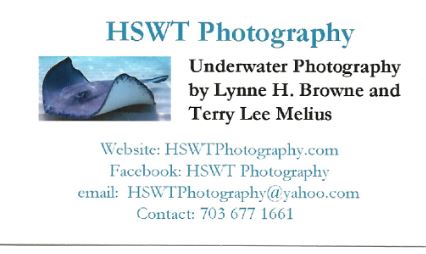 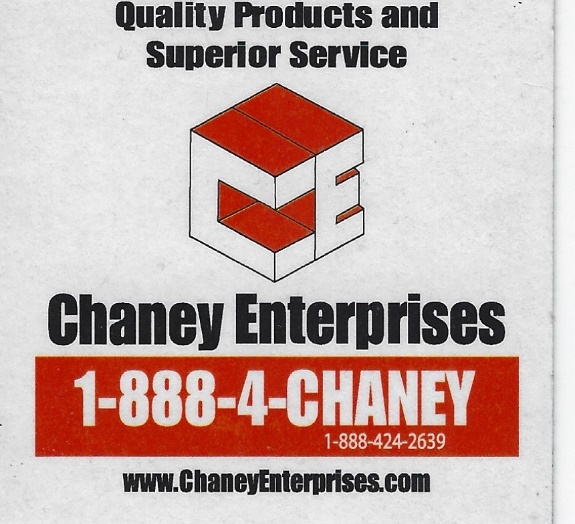 Sponsors
Robert Higgins
Trappe, MarylandWe welcome a new sponsor  Bert Olmstead from Grasonville and the Kent Island Fishing ClubMobile Butcher Shop, LLC
Deer, Steer, & Hog Processing
Fish Filleting
Bert Olmstead
443-362-2235
boatman5@ymail.comLittle Fishing Humor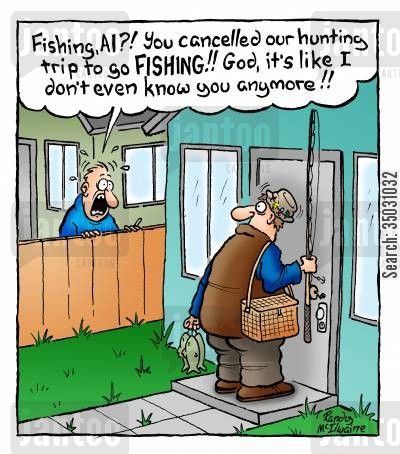 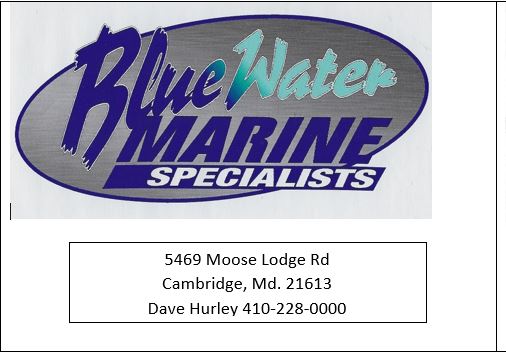 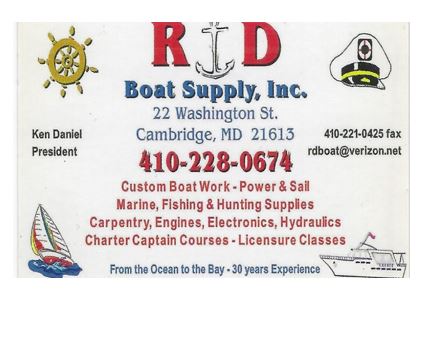 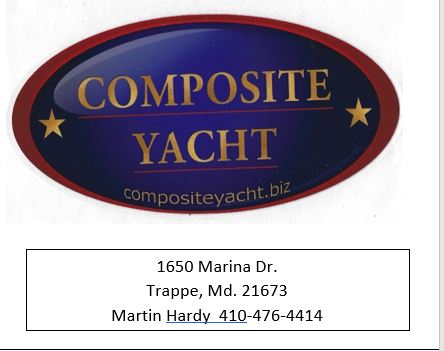 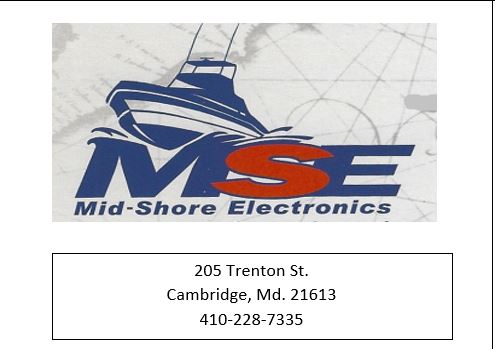 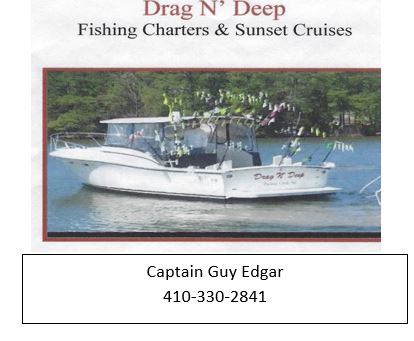 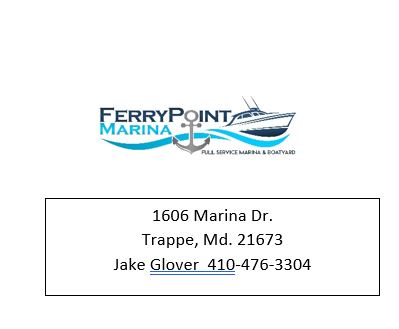 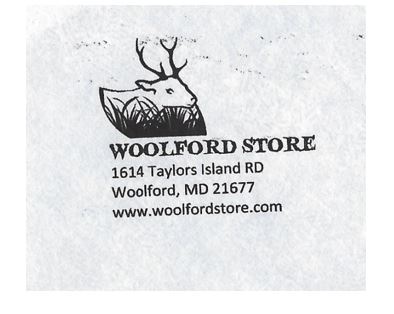 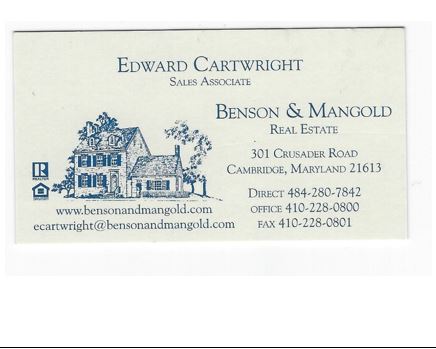 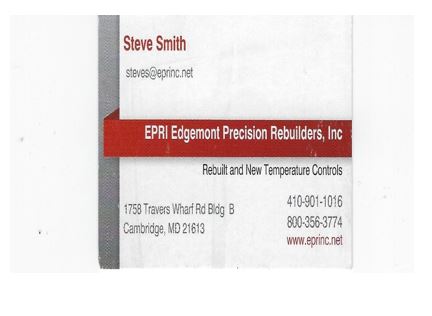 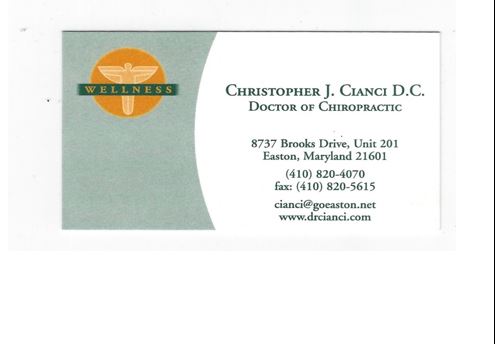 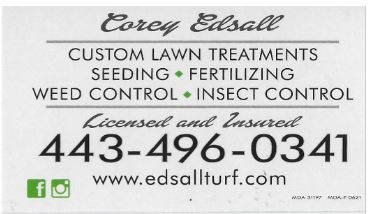 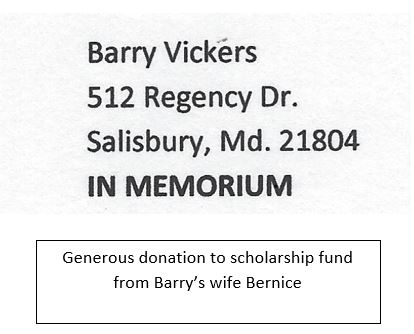 Windy’s UpholstryMark Windmiller219 Linthicum Ave.Cambridge, Md. 21613410-330-3056Tom & Debbie CoheeEaston, Md.J&L Services (Jim & Hazel Burt ) General Contractor Galestown Md 21659 410-943-3355